OLIMPIADA DE BIOLOGIEFAZA JUDEŢEANĂ	19 FEBRUARIE 2022		CLASA a X-a	I. ALEGERE SIMPLĂ: 30 puncteLa itemii 1 – 30 este corectă o singură variantă de răspuns:1. Vasele conducătoare din corpul plantei: A. sunt lemnoase - trahee, care prezintă îngroșări ornamentale de rezistență B. formează inele de creștere la plantele anuale prin activitatea felogenuluiC. sunt liberiene - plăci ciuruite, care asigură circulația bidirecțională a sevei elaborate D. asigură legătura structurală și funcțională între organele vegetale 2.  Pigmenții asimilatori se caracterizează prin: A.  absorb energia luminoasă prin fluorescență B.  sunt localizați și pe membrana tilacoidală a leucoplastelorC.  pot fi extrași prin fierberea frunzelor în soluții cu benzină D.  se sintetizează doar în prezența luminii3. În condițiile absenței oxigenului în aer, organele vegetative eliberează prin respirație aceiași compuși organici ca și cei implicați în obținerea: A. produselor lactate B. oțetului C. nutrețurilor murate D. pâinii4. Bacteriile saprofite participă în natură la: A. îmbogățirea solurilor cu săruri ale azotului B. transformarea acidul acetic în alcool etilic prin fermentație C. oxidarea amoniacului în nitriți pentru producerea energiei D. transformarea resturile anorganice din bălți în metan5. Identificați asocierea corectă între bolile respiratorii și manifestările acestora: A. pneumonia – dureri de cap B. laringita – tuse seacăC. tuberculoza – junghi toracic D. astm bronșic – febră 6. La finalul unei expirații active, în plămâni rămâne un volum maxim de aer de: A. 3000 ml B. 1500 ml C. 2000 ml D. 1000 ml7. La broasca de lac:A. intestinul subțire se deschide într-o cavitate numită cloacăB. căile respiratorii intrapulmonare sunt scurte și neramificateC. amestecarea sângelui în ventricul este împiedicată de un dispozitivD. cavitatea bucală, neseparată de faringe, conține o limbă foarte mobilă8. Țesutul moale cu un conținut mare de fibre de colagen are următoarele caracteristici:A. asigură elasticitatea organelor în care predominăB. acoperă și protejează unele organe interneC. însoțește și hrănește alte tipuri de țesuturiD. conține nervi și vase de sânge în meniscul articular 9. Enzima care determină  formarea de peptone:A. se elimină în stomac sub forma ei activăB. este produsă de celulele glandelor duodenaleC. necesită acțiunea prealabilă a acidului clorhidricD. are afinitate pentru oligopeptidele alimentare10.Fermentatia lactica:A. produce oxidarea substantelor anorganice în lipsa O2B. este caracteristica unor bacterii din genul StreptococcusC. elibereaza apa si o cantitate mare de energieD. transforma acidul lactic în dioxid de carbon si apa11.Apartine plantelor parazite:A.  Laboulbenia bayeriB.  Bacillus thuringiensisC.  Orobanche minorD.  Mycoderma aceti12. Sub influenta luminii:A.  molecula de clorofila accepta un electron;B.  apa este descompusa în oxigen si hidrogen;C.  hidrogenul rezultat din fotoliza va fi pus în libertate;D.  molecula de ATP se scindeaza.13.Felodermul:A.  are rol în conducerea sevelorB.  este un meristem primar lateralC.  acumuleaza suberina si cloroplasteD.  este format din celule vii, rotunjite14  În faza de întuneric a fotosintezei:A.  hidrogenul rezultat din fotoliza apei este pus în libertate B.  oxigenul se fixează pe un transportor de electroni C.  ATP-ul se descompune în ADP cu eliberare de energie D.  CO2 redus este încorporat în substanțe anorganice15. Bacteriile nitrificatoare:  A. oxidează amoniacul în acid azotos accesibil producătorilor B. transformă azotul molecular în combinații ale azotului C. oxidează amoniacul, putând rezulta săruri ale acidului azotic D. sunt prezente în nodozități de pe rădăcinile plantelor 16. Mycoderma aceti:  A. utilizează numai o anumită substanță din mediu - acidul acetic  B. transformă acidul acetic în alcool etilic  C. este o specie saprofită ce asigură substanțe organice plantelor  D. realizează un proces aerob de fermentație17. Ficatul:  A. prezintă o vascularizație nutritivă asigurată de vena portă  B. are o secreție exocrină - bila, care se concentrează în vezica biliară  C. prezintă o vascularizație funcțională asigurată de artera aortă  D. primește sângele colectat de la pancreas, intestine, rinichi și splină 18. În seria vertebratelor stomacul prezintă următoarele particularități: A. lipsește la ciclostomi si la peștii care se hrănesc cu plancton  B. prezintă o dilatație numită gușă la pasări, unde se înmoaie hrana C. este foarte voluminos la mamiferele fitofage și prădătoare  D. conține glande gastrice în foiosul ierbivorelor rumegătoare19. Sunt particularități morfologice ale plămânului vertebratelor: A. aspectul comun, saciform, la reptile și păsări  B. mecanismul comun al ventilației la păsări și mamifere  C. structura alveolară la păsări și mamifere  D. ramificarea bronhiilor în interiorul plămânilor la homeoterme20. În structura tulpinii la dicotiledonate, țesuturile pot fi prezente de la exterior spre interior astfel: A. epidermă – colenchim – parenchim – sclerenchim – liber – lemn – parenchim B. epidermă – sclerenchim – parenchim – colenchim – liber – lemn – parenchim C. epidermă – colenchim – parenchim – sclerenchim – lemn – liber – parenchim D. epidermă – parenchim – sclerenchim – lemn – liber – parenchim21. Identificați asocierea corectă între tipurile de nutriție/specie reprezentativă/particularități anatomo-funcționale: A. nutriție parazită/Orobanche minor/tulpini metamorfozate de tip haustori B. nutriție saprofită/mucegaiul alb/descompune substanțe anorganice complexe  C. nutriție mixotrofă/vâsc/rădăcini metamorfozate absorb sevă brută pentru fotosinteză  D. nutriție simbiontă/micorize/transfer reciproc de substanțe între plantă și bacterie22. Mitocondria se deosebește funcțional de cloroplast deoarece:A. generează produși care pot fi utilizați în alte compartimente celulareB. realizează procese de transfer energetic între compuși organiciC. generează exclusiv compuși anorganici fără potențial energeticD. favorizează procese anabolice celulare ale tuturor eucariotelor aerobe 23.Identificați afirmația corectă referitoare la tipurile de țesuturi vegetale numerotate în imagine: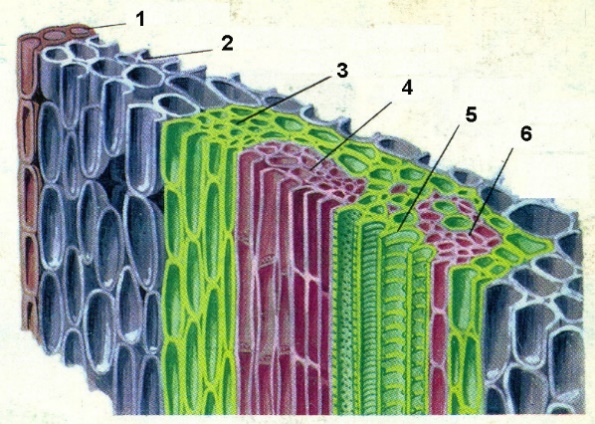 A. structurile 1 și 2 se formează prin diferențierea celulelor din meristemele primare sau secundareB. structura 4 asigură transportul sevei cu viteză mai mare comparativ cu 5C. 4 poate transporta substanțe preluate din structura 2 către alte organeD. structurile 3 și 5 sunt formate din celule inactive metabolic, cu pereți celulari îngroșați uniform24.Maltaza este o enzimă care:A. finalizează digestia chimică a substanțelor începută în cavitatea bucalăB. inițiază degradarea amidonului preparat până la produși de tipul maltozeiC. este activă în ultimul compartiment al stomacului erbivorelor rumegătoareD. poate hidroliza dizaharide din alimentele consumate, până la glucoză și fructoză25.La mamiferele rumegătoare, întoarcerea hranei în cavitatea bucală se realizează din:A. zona în care trăiesc bacterii simbionte necesare descompunerii celulozeiB. compartimentul în care hrana nemestecată se adună în mici cocoloașeC. zona în care sunt hidrolizate glucidele cu ajutorul enzimelor digestiveD. compartimentul situatdin punct de vedere anatomic între ciur șicheag26.Bicarbonatul de sodiu:A. determină pH-uluşor acid al secreției salivareB. se găseştedoar în sucurile digestive cu enzime hidroliticeC. alcalinizează bolurile alimentare în interiorul stomaculuiD. induce pH-ul bazic al sucului secretat de pancreas27.Cavitatea buco-faringiană: A. la peștii planctonici are dinții sudați cu craniulB. la reptile conține dinți sau margini cornoaseC. la ciclostomi are formă variabilă și limba-ventuzăD. la amfibieni este prevăzută cu o limbă mobilă28.Fotosinteza la castravete începe să scadă de la:A. 35˚CB. 55˚CC. 45˚CD. 40˚C29.Ionii de Ca 2+ sunt necesari pentru acțiunea:A. pepsinogenuluiB. lipazei gastriceC. colagenazeiD. labfermentului30. Pancreasul la mamifere:A. are o parte endocrină asemănătoare glandelor salivareB. își varsă secreția în intestinul subțire prin canalul coledocC. secretă enzime glicolitice și lipolitice în stare inactivăD. produce o secreție cu pH peste 7, bogată în proteazeII ALEGERE GRUPATĂ:La următoarele întrebări (31-60) răspundeţi cu:A - dacă variantele 1, 2 şi 3 sunt corecteB - dacă variantele 1 şi 3 sunt corecteC - dacă variantele 2 şi 4 sunt corecteD - dacă varianta 4 este corectăE - dacă toate cele 4 variante sunt corecte31.Respirația anaerobă:constă în reacții de oxidare care au loc în mitocondrii este un proces normal la nivelul bacteriilor din colonduce la formarea de compuși organici, CO2 și apăare loc în rădăcini, la plantele de pe terenurile inundate32. Procesele de nutriție ale producătorilor prezintă următoarele caracteristici comune: 1. sunt procese anabolice endoterme condiționate de prezența pigmenților asimilatori 2. utilizează dioxidul de carbon atmosferic ca sursă de carbon și donor de O2 atmosferic 3. oxidează carbonul anorganic pentru sinteza substanțelor organice 4. au contribuit la formarea și acumularea combustibililor naturali33. În cursul fotosintezei, energia luminoasă este: 1. absorbită la nivelul a două sisteme fotochimice 2. utilizată pentru eliberarea oxigenului în atmosferă 3. transferată electronilor clorofilieni la nivelul tilacoizilor4. utilizată direct în procesul de reducere a dioxidului de carbon34. Lobii și segmentele pulmonare:au independență structurală și funcționalăse hrănesc cu nutrimente din sângele arterei pulmonareconțin alveole delimitate de un epiteliu pavimentossunt structuri individualizate de pleura internă 35. Organismele saprofite, ca și cele parazite:pot fi bacterii și ciuperci lipsite de pigmenți asimilatorisunt organisme microscopice sau macroscopicese hrănesc cu substanțe organice din mediul de viațăpot fi distruse prin scăderea temperaturii și deshidratare36. Comparând micorizele cu micozele, sunt adevărate următoarele afirmații: 1. ambele se bazează pe relații interspecifice trofice 2. ciupercile utilizează substanțe organice produse de alte organisme vii 3. sunt implicate ciuperci saprofite și respectiv parazite 4. ciupercile preiau substanțe organice exclusiv de la organisme autotrofe37. Sunt caracteristici ale diferitelor tipuri de meristeme: asigură creșterea în lungime a unor organe  sunt situate în afara axului organelorpot fi poziționate deasupra nodurilor tulpiniicelulele prezintă capacitate mare de sinteză38. Bacteriile care oxidează substratul până la sulfați au următoarele caracteristici:sunt active mai ales în solurile cu umiditate scăzutăîn unele ecosisteme îndeplinesc rol de producătoriformează adesea simbioze cu rădăcinile plantelor acvaticecontribuie la formarea depozitelor geologice de gips39. Enzimele  care acționează asupra substanțelor alimentare formând produși intermediari sunt:amilazelelipazelepepsinaoligopeptidaze40. Identificați din variantele de mai jos un circuit posibil al atomilor de azot în natură: 1. sol → bacterii nitrificatoare → plantă autotrofă → insectă fitofagă → bacterii saprofite 2. bacterii saprofite → plante autotrofe → mamifer ierbivor → ciuperci saprofite 3. atmosferă → bacterii fixatoare de azot → sol → plantă autotrofă → bacterii saprofite 4. plantă autotrofă → insectă fitofagă → plantă carnivoră → ciuperci saprofite41. Sunt particularități ale respirației în prezența oxigenului: 1. schimburile gazoase de la nivelul capilarelor bronșice2.acumularea de energie în molecula de ATP în mitocondrie 3. descompunerea substanțelor organice 4. transformarea alcoolului etilic în acid acetic42. Bacteriile chemosintetizatoare:  sunt lipsite de pigmenți cu rol în procese de hrănire autotrofăutilizează energia obţinută din oxidarea unor substraturi anorganiceelimină unele substanţe toxice din mediul lor de viaţăutilizează energia rezultată în urma procesului de fotoliză a apei43. Bronhiolele mamiferelor, spre deosebire de bronhii: se termină cu sacii alveolarisunt lipsite de țesut cartilaginos hialinau un diametru care poate fi modificat conțin puțin țesut muscular neted44. Despre căile respiratorii se poate spune că:traheea este căptușită de epiteliu pseudounistratificatbronhiile principale conțin glande care secretă mucuslaringele are intrarea acoperită în inspirație, de un cartilaj ca o frunzăbronhiolele au în pereți fibre musculare cu lungimea de până la 0,5 mm45. Intestinul subțire prezintă:un epiteliu de acoperire unistratificat cu celule înalteglande microscopice care secretă suc intestinalduodenul, ancorat de organele învecinatemicrovilozități la polul bazal al celulelor intestinale46. Seva elaborată spre deosebire de seva brută:ajunge la toate celulele și organele plantei, cu consum de energiese deplasează în sens ascendent și descendenteste transportată lent prin celule cilindrice care au citoplasmăconține substanțe chimice care sunt solubile în apă47. Enzimele sucului pancreatic realizează următoarele procese:tripsina - hidrolizează proteine alcătuite din doi până la patru aminoacizimucusul - implicat și în protejarea mucoasei intestinale de actiunea proteazeloramilaza - singura enzimă din tubul digestiv care descompune amidonul preparatlipaza - descompune grăsimile în acizi grași și glicerol sau în acizi grași și monoglicerol48.La păsări:sacii aerieni intrapulmonari pătrund chiar și în unele oaseesofagul este tranzitat de hrana, care va fi stocată în gușădin cârja aortică, curbată spre dreapta, se desprind șase artererespirația mitocondrială asigură menținerea constantă a temperaturii49.Țesutul format din celule cu mai mulți nuclei, se găsește în:stomac și contribuie la amestecul hranei cu secrețiile gastriceplămâni, având un rol important în elasticitatea acestorainimă, cu rol în creșterea forței de contracție a acesteiafaringe, având o contribuție importantă în actul deglutiției50. Grana are următoarele caracteristici: 1. Este localizată pe lamele derivate din membrana internă a cloroplastului 2. Conține ribozomi cu rol în sinteza pigmenților  3. Depozitează pigmenți clorofilieni activi în faza de lumină  4. Au forma unor vezicule dispersate în stroma cloroplastului51. Sunt produși finali comuni ai acțiunii sucurilor gastric, pancreatic și intestinal:       1. glicerolul  2.maltoza  3.monogliceridele  4.glucoza 52. Identificați asocierile corecte între tipuri de celule și funcții în care sunt implicate:celule epiteliale – digestie; purificarea aerului; absorbția nutrimentelorfibre musculare striate – vorbire; inspirație; pomparea sângelui în arterecelule conjunctive – fagocitarea antigenelor; sinteza oseinei; depozitarea de lipidecelule nervoase – transmiterea informațiilor; producerea mielinei; sinteza mediatorilor chimici53. Țesutul osos spongios:conține trabecule ce delimitează areolese află în peretele diafizei oaselor late se află în interiorul capetelor oaselor lungiprezintă canale Havers în centrul osteoanelor54.Ventilația pulmonară la broască se realizează astfel :inspirație - gura se închide, nările sunt deschise și coboară planșeul bucalexpirație - aerul este eliminat datorită creșterii presiunii intrapulmonareinspirație - gura se închide, se deschid nările și coboară planșeul bucalexpirație - aerul este eliminat prin contracția mușchilor corpului55. Absorbția și ascensiunea sevei brute în corpul plantelor variază astfel:scade din cauza lipsei oxigenului prin diminuarea activității în țesuturile nediferențiatecrește la temperaturi ușor negative datorită aspirației osmotice crescute a citoplasmeiscade în condițiile solurilor bătătorite din cauza reducerii suprafeței osmoticecrește în condițiile intensificării transpirației prin pomparea apei în celulele rădăcinii56. Sunt particularități structurale ale sistemului digestiv la vertebrate:      1. La peștii cartilaginoși există o delimitare clară între cavitatea bucală și faringe       2. Ciclostomii prezintă în gură dinți cornoși pe maxilare, iar stomacul lipsește       3. La păsări faringele prezintă o dilatație care stochează și înmoaie hrana      4. Păsările au două cecumuri la limita dintre intestinul subțire și cel gros57. Respirația organismelor din genul Saccharomyces și din genul Mycoderma prezintă următoarele caracteristici comune:eliberează, prin fermentație, substanțe organice și mici cantități de CO2se desfășoară preferențial în condițiile unui mediu de viață aerobeliberează alcooli (bacteriile) și acizi organici (ciupercile) cu largă aplicabilitatestochează cantități mici de energie provenite din oxidarea incompletă a substratului organic58. Meristemele primordiale, spre deosebire de cele primare:       1. pot exista independent și necondiționat de prezența celorlalte tipuri de țesuturi       2. sunt formate din celule aflate în diferite faze ale mitozei      3. generează în mod direct doar țesuturi formative       4. asigură creșterea în lungime a rădăcinii și tulpinii în poziție apicală sau intercalară 59 . Reacţiile plantelor gazdă la acţiunea unor paraziţi pot fi:       1. sinteza de antitoxine şi refacerea leziunilor produse       2. intensificarea reacţiilor de oxidoreducere celulară       3. diminuarea absorbţiei apei şi a sărurilor minerale       4. creşterea temperaturii şi a numărului de cloroplaste 60. Despre substanța consumată ca donor de oxigen în cadrul procesului de fotosinteză, se poate afirma că:reprezintă produsul final al respirației tuturor celulelor viieste redusă prin activitatea bacteriilor metanogene pentru producere de energiestimulează fotosinteza în condițiile depozitării ei în cantități mari în țesutul lacunarinfluențează activitatea enzimelor oxidoreducătoare la nivel celulaIII. PROBLEME: 30 puncteLa itemii 61 – 70 , este corectă o singură variantă de răspuns: 30 puncte61. O cultură de bacterii chimiosintetizante din stomacul unui mamifer rumegător prelucrează,pe o unitate de timp,400 de molecule de hidrogen.Care este substanța organică formată prin prelucrarea de către bacterii a acestei cantități de hidrogen și câte molecule se formeazâ,știind că în urma reacției rezultă și molecule de apă?200 molecule de glucoză100 molecule de metan400 molecule de apă100 molecule de amoniac62. Un tigru vânează o antilopă și reușește să îi sfâșie o bucată de carne din coapsa unui picior.Enzimele implicate in digestia substanțelor care predomină in compoziția cărnii,produsul final al digestiei lor și particularitațile dentiției tigrului sunt:Amilaza,pepsina,oligopeptidaze; acizi nucleici;  molari cu zimțiPepsina,oligopeptidazele,tripsina; aminoacizi; premolari cu relief  rotunjitTripsina,pepsina,lipaza pancreatica;acizi grași;molari cu creste înaltePepsina,tripsina,oligopeptidazele;aminoacizi;molari cu creste înalte63. La o clinică veterinară sunt programați pentru operație următorii pacienți: 3 câini, un porc, două oi și 2 iepuri. Durata necesară intervențiilor chirurgicale și caracteristicile ventilației pulmonare ale pacienților sunt:Determinați volumul total de aer necesar ventilației pulmonare pe durata intervențiilor chirurgicale ale tuturor pacienților:     A. 1428 l     B. 2496 l aer     C. 46100 ml aer     D. 2901 x 103 ml aer64. Alegeți varianta în care factorii de mediu prezentați în tabel asigură o producție maximă într-o cultură de cartofi.65.  Într-un fragment de țesut muscular intestinal format din 300 de fibre musculare, lungimea totală, maximă, a fibrelor musculare puse cap la cap este de:   A. 150 cm   B. 0,3 m   C. 3600 cm   D. 0,15 m66. O persoană are capacitatea totală pulmonară de 4720 ml aer. Știind că volumul rezidual (V.R.) al acelei persoane este 90% din valoarea maximă (conform manualului) pe care o poate avea acest volum la om, iar V.I.R. și V.E.R.sunt cu 10% mai mari decât valorile minime(conform manualului) pe care le pot avea aceste volume la om, determinați:a. volumul rezidual de aer (VR)b. volumul inspirator de rezervă (VIR)c. volumul curent de aer (VC) pe care îl vehiculează persoana respectivă în procesul respirator.67. O plantă absoarbe zilnic la nivelul perișorilor absorbanți un volum de 30 – 50 l de apă. Știind că presiunea radiculară asigură 5% din apa necesară plantei, identificați varianta corectă de răspuns referitoare la:volumul de apă transportat în corpul plantei;caracteristicile circulației apei.68. Necesarul caloric pentru o persoană adultă este de 36 kcal/kg corp/zi, asigurat în proporție de 50% glucide, 35% lipide și 15% proteine. Considerând că: - glucidele sunt reprezentate integral de glucoză; - 1 mol glucoză are 180 g și prin ardere totală furnizează 38 moli ATP; - 1 g glucide și 1 g proteine furnizează 4,1 kcal, iar 1 gram lipide 9,3 kcal; - toate substanțele sunt supuse arderii totale; Determinați: a) câte grame de glucide, lipide şi proteine trebuie să consume o persoană de 82kg pentru a-şi asigura necesităţile calorice? b) numărul de moli ATP furnizați prin arderea totală a cantității de glucoză rezultată la punctul a.69. În schemele de mai jos sunt reprezentate etapele de descompunere ale categoriilor de substanțe A, B, G din compoziția alimentelor. Cifrele reprezintă enzimele 1 - 8 care acționează asupra acestor substanțe și asupra produșilor rezultați din acestea.        Pe baza schemelor, identificați varianta corectă: A →1; 2; 3;→ X + Y + Z B → 4→ C → D →5→ E + F G → 6 → H / I → 7→ J + K                                      ↘ 8 ↗A. X, Y, Z = produși ai hidrolizei enzimatice sub acțiunea sucului digestiv care conține și enzimele 4 și 6 B. D = produs de emulsionare al lipazelor biliare în compartimentul digestiv în care acționează enzima 7 C. K = produs final de digestie rezultat din hidroliza enzimatică indusă de sucul digestiv care conține și enzimele 3 și 5 D. X, C, H = produși ai hidrolizei enzimatice desfășurate în același component al tubului digestiv70. În cadrul orei de biologie, Andrei observă o secțiune prin tulpină la nivelul căreia identifică următoarele structuri: epidermă – 2 stomate, felogen – 5 celule, colenchim – 15 celule, suber – 30 celule, 3 tuburi ciuruite, 6 trahee, feloderm – 10 celule, sclerenchim – 20 celule, cambiu – 5 celule. Preparatul microscopic analizat de Andrei conține:în scoarță și cilindrul central - 36 de celule moarte, 10 celule cu capacitate de diviziune21 de celule cu pereți celulari îngroșați neuniform, 2 celule cu funcție asimilatoare 50 de celule cu pereții celulari îngroșați uniform, 40 de celule specializate caracteristice strict structurii secundareîn scoarță - 46 de celule provenite din meristeme primare, 10 celule provenite prin diferențierea unor țesuturi definitiveOLIMPIADA JUDEŢENĂ DE BIOLOGIE19 MARTIE 2022PROBA TEORETICĂBAREM DE CORECTARE CLASA a X –aREZOLVARI:PROBLEMA 61.  RASPUNS  B    Conform reacției  4H2 + CO2=CH4 + 2H2O,doua molecule de hydrogen participă la formarea unei molecule de metan,iar alte două molecule de hidrogen particpă la formarea unei molecule de apă. Deci,din cele 400 molecule de hIdrogen care intră în reacție se vor forma 100 molecule de metan.PROBLEMA 62RASPUNS D   Carnea este bogată în protein,deci în digestie sunt implicate enzime proteolitice.Produșii finali rezultați din digestia proteinelor sunt aminoacizii.Carnivorele au molarii cu crestele înalte ,cu ajutorul cărora taie hrana prin forfecare.PROBLEMA 63RASPUNS B   Câini= 3 X 90min X 200ml aer X 15 = 810 000 ml = 810lPorc = 1 X 120min X 350 ml aer X 15 = 630 000 ml = 630lOi = 2 X 60min X 300ml aer X 21 = 756 000ml = 756l Iepuri = 2 x 100min X 50 ml aer = 300 000ml = 300l TOTAL = 810 + 630 + 756 + 300 = 2496lPROBLEMA 64RASPUNS BPROBLEMA 65. RASPUNS  D0,5 mm o celulă musculară netedă x 300 = 150 mm = 0,15 mPROBELMA 66RASPUNS BCPT =4720mlVR= 1350VIR = 1430 mlVER=1430 mlCV = 4720-1350=3370mlVC= 3370-(1430x2)=510 mlProblema 67 RASPUNS CAbsorbție medie activă: 40 l x 5/ 100 = 2000 ml; PROBLEMA 68 RASPUNS Aa) 82x36 = 2952 kcal; 2952x50/100 =1476/4,1 = 360 g glucide, 2952x35/100 = 1033,2/9,3 =111g lipide, 2952x15/100 = 442,8 /4,1= 108 g proteine; b) 360/180 =2 moli glucoză → 2x38 = 76 moli ATPPROBLEMA 69 RASPUNS CPROBLEMA 70  RASPUNS CCelule cu pereți îngroșați uniform: suber - 30 + sclerenchim – 20 = 50Celule caracteristice strict structurii secundare: suber – 30 + feloderm – 10 = 40Caracteristicile specieiDurataintervenției/individVolumul curentFrecvența derepaus arespirațieiDentiție incompletă,stomac compartimentat1 oră1/5 din V.I.R. maximuman21Dentiție completă, intestinscurt90 minute1/5 din minimul V.R.uman15Dentiție incompletă, cecumdezvoltat30 minute1/5 din V.C. uman50Dentiție completă, intestincu lungime medie2 ore1/10 din C.V. maximuman15TemperaturaLuminaConcentrația CO2Grad de hidratareA30˚C40.000 lucși0,01%≥85%B30˚C80.000 lucși0,3%75%C20°C70.000 lucși0,03%≤60%D40°C100.000 lucși3%80%a)b)c)A900 ml1650 ml520 mlB1350 ml1430 ml510 mlC1350 ml1350 ml670 mlD1350 ml1430 ml500 mla)b)maxim 2500 ml absorbită simultan, în dependență de transportul ionilorviteza de circulație este favorizată de pereții celulari îngroșați ai celulelor din structura traheelorabsorbție pasivă medie de 38 l, dependentă de transpirațieeste favorizată de osmoză prin membranele impermeabile ale celulelor rizodermeiabsorbție medie de 2000 ml asociată cu consum de substanțe organiceare viteză mai mare în celulele fără citoplasmă comparativ cu circulația activă prin tuburile ciuruiteminim 28,5 l în condițiile consumului de energieeste favorizată de diferența între forțele de sucțiune ale celulelor din structura organelor planteia)b)A360g glucide, 111g lipide, 108g proteine76 moli ATPB1476 g glucide, 1033,2g lipide, 442,8g proteine38 moli ATPC205g glucide, 325,5g lipide, 61,5g proteine19 moli ATPD1476 g glucide, 1033,2g lipide, 442,8g proteine76 moli ATPNr, itemRăspunsNr, itemRăspunsNr, itemRăspuns1.D26.D51.B2.D27.D52.A3.D28.D53.B4.A29.D54.A5.B30.D55.B6.B31.C56.D7.D32.D57.C8.B33.A58.B9.C34.B59.A10.B35.A60.D11.C36.A61.B12.B37.E62.D13.D38.C63.B14.C39.B64.B15.C40.E65.D16.D41.C66.B17.B42.A67.C18.C43.A68.A19.D44.C69.C20.A45.A70.C21.C46.A22D47.D23C48.C24A49.D25B50.B